احادیث شیعه پسنددر کتب اهل سنتنویسنده: علی حسین امیریبسم الله الرحمن الرحیمفهرست مطالبفهرست مطالب	‌أمقدمه‌	1اجتهاد	1محققین ضد اسلامی در غرب	3احادیث کتب شیعه	4بی‌طرفی اهل سنت	5حقه‌بازی در تشیع	8اشخاص بی‌طرف	8مسئله آخرت و پیشگاه عدل الهی	9مقدمه‌سلام و درود بر پیامبر اسلام و خاندان پاکش و اصحاب وفادارش.در این مقاله مختصر به بررسی یکی از دلایل شیعیان در مقابل اهل سنت می‌پردازیم، و ثابت می‌کنیم که دلیلی پوچ و بی‌معناست.شاید شما خواننده گرامی نیز دائم دیده باشید که در هنگام مناظره بین یک روحانی شیعه با یک نفر از اهل سنت، روحانی شیعی مرتب می‌گوید: فلان حدیث (که به نفع شیعه است) در فلان کتب از اهل سنت، از فلان عالم ثبت شده، و برای مقابله با اهل سنت دائماً به احادیث موجود در کتب آنها اشاره می‌کنند و می‌خواهند بدینوسیله حقانیت خود را ثابت کنند، حال ما در اینجا دلایل متعددی را ذکر می‌کنیم که وجود این احادیث دلیل بر حقانیت شیعه نیست، و این دلیل شیعیان به هیچ عنوان صحیح نمی‌باشد.اجتهاداولین دلیل ما مسئله اجتهاد علما می‌باشد که با این استدلال شیعیان کاملاً در تضاد است.همه می‌دانند که به جز مسلک اخباری که تمام احادیث و اخبار را بدون اجتهاد قبول می‌کنند و معتقد به صحیح بودن همه آنها هستند (که البته در اشتباهند) در مقابل مکتب اصولی قرار دارد که به اجتهاد و بررسی احادیث مختلف می‌پردازند، و حتی شیعیان نیز دارای مکتبی اصولی هستند و در حوزه‌ها مشغول تدریس و بررسی اخبار هستند و به عالمان خود درجه اجتهاد می‌دهند (توسط مجتهدی دیگر) و تمامی اخبار کتب خود را نیز قبول ندارند، از آن طرف، اهل سنت نیز دارای اجتهاد هستند و در فروع دین نیز دارای چهار امام هستند (مالک، ابوحنیفه، شافعی و احمد بن حنبل) پس موضوع اجتهاد منحصر به هردو طرف ماجراست. و اصلاً معنای اجتهاد یعنی اینکه از میان احادیث صحیح و ضعیف، احادیث صحیح را بیرون بکشید، که اینکار را با بررسی سند حدیث (علم الرجال) و متن حدیث و موارد دیگر تشخیص احادیث انجام می‌دهند، چونکه شما هر حدیثی که بخوانید مطمئن باشید که به احتمال قوی حدیث ضد آن نیز موجود است، همینطور احادیث جعلی فراوانی که توسط یهودیان یا مسیحیان یا افراد غالی و دشمنان اسلام وارد کتب شیعه یا سنی شده‌اند، پس می‌بایست احادیث مختلف را بررسی نمود.حال ما از شیعیان می‌پرسیم اینکه دائم می‌گوئید در کتاب‌های اهل سنت فلان مطلب و فلان حدیث وجود دارد، پس می‌شود بفرمائید اجتهاد چه معنی دارد؟! اگر قرار باشد هر حدیثی را پذیرفت، پس اجتهاد را باید کنار گذاشت، و آیا شیعه هر حدیثی که در کتب خویش دارد (حتی در کتب اربعه شیعه) قبول می‌کند؟ یا اینکه توسط مجتهدین خود احادیث مورد نظر را بررسی می‌کند؟، پس اجتهاد یعنی همین که ما هر حدیثی را قبول نمی‌کنیم و این منحصر به خود شیعه نیز هست.محققین ضد اسلامی در غربمحققین غربی مخالف با اسلام، برای توجیه عقاید خود مطالب و احادیثی را از کتب مسلمین بیرون می‌کشند، که حتی ممکن است از آن مطالب بر ضد شخصیت پیامبرص استفاده کنند، آنوقت می‌بینی که فوری روحانیون شیعی می‌گویند: ای آقا، مگر هر چه در کتب ما ثبت شده صحیح است؟!! پس ما نمی‌دانیم چرا وقتی نوبت به مجادله خود ایشان با اهل سنت می‌رسد دائماً از کتب ایشان مطالب می‌آورند؟!!، جوابی که شیعیان به غربیان می‌دهند اهل سنت نیز می‌توانند به خود شیعیان بدهند.تازه شیعیان فقط احادیثی را که به نفع خودشان است قبول می‌کنند، مثلاً اگر در فلان کتاب از اهل سنت مطلبی به ضرر عقاید شیعه باشد به طور حتم شیعیان قبول نمی‌کنند، ولی چنانچه بر ضد حضرت ابوبکرس یا حضرت عمرس حدیثی باشد با جان و دل آن را می‌پذیرند.احادیث کتب شیعهمورد بعدی پیرامون کتب حدیث خود شیعیان است، و ما می‌پرسیم: آیا در کتب شیعه هیچ مطلبی بر ضرر شیعه نیست؟ به طور حتم هیچ ابلهی چنین سخنی را نمی‌گوید، اگر کسی مثلاً احادیث بحارالانوار را بررسی کند، متوجه احادیث وحشتناکی خواهد شد (و ممکن است دو عدد شاخ در آورد) و یا حتی در کتب اصلی شیعه نیز مطالبی می‌باشد، مثل کتاب من لایحضره الفقیه نوشتۀ شیخ صدوق که در روایت محمدبن سنان از حذیفه بن منصور از امام ابوعبدالله صادق÷ آمده که گفت: ماه رمضان 30 روز است، و هیچگاه کمتر از آن نمی‌شود!. یا حتی در کتب خود مطالبی مبنی بر تحریف قرآن دارند که همه می‌دانند اعتقاد به چنین امری کفر است، مثل کتاب اصول کافی که از علی بن حکم از هشام بن سالم از امام ابوعبدالله صادق÷ روایت کرده که گفت: قرآنی که جبرئیل برای محمدص آورد هفده هزار آیه بود! یا در کتب تاریخی شیعه مثل تاریخ یعقوبی که در آن ازدواج ام کلثوم دختر فاطمه زهرا با حضرت عمر نوشته شده (این ازدواج در کافی، بحارالانوار و تهذیب الاحکام شیخ طوسی نیز آمده) که این ازدواج زیاد مورد خوشایند روحانیون شیعه نیست، و علت آن نیز روشن است. و یا مسئلۀ ساختن قبور که در احادیث زیادی در کتب خود شیعه از این عمل نهی شده است (و آیا شیعه روی قبور را نمی‌سازد یا برعکس این احادیث عمل می‌کند؟) یا مسئله خواندن نمازها در پنج وقت و به طور جداگانه، که بیش از یکصد حدیث در کتب شیعه پیرامون این مسئله هست. پس در کتب شیعه نیز مطلب بر ضد شیعه موجود است، و به هر دلیلی که علمای شیعه بخواهند آنها را رد کنند علمای اهل سنت نیز همان دلیل را می‌آورند، مثلاً اگر بگوئید این احادیث ما جزء احادیث ضعیف هستند، اهل سنت نیز خواهند گفت: احادیث مورد نظر شما ضعیف هستند.بی‌طرفی اهل سنتمطلب مهم دیگر این است که وجود احادیثی در کتب اهل سنت که بیانگر صفات خوب حضرت علی÷ می‌باشند، نمی‌تواند مرتب مورد استناد شیعیان قرار بگیرد، چونکه اهل سنت با حضرت علی دشمنی ندارند و بر عکس او را دوست دارند و وجود چنین احادیثی در کتب اهل سنت امری عادی است، ولی چنانچه حدیثی به نفع حضرت عمرس در کتب شیعه باشد بسیار تعجب آور است، چونکه شیعیان کینه حضرت عمر را در دل دارند و او را غاصب خلافت الهی می‌دانند!! و معتقدند که حضرت فاطمه را مضروب کرده و باعث سقط جنین او شده است!! پس با وجود چنین افکاری که در ذهن شیعیان بوده است، وجود چنین احادیثی که به نفع حضرت عمر یا حضرت ابوبکر باشد بسیار عجیب است. احادیثی که مثلاً حضرت علی یا امامان دیگر، فرزند با نام ابوبکر، عمر، عثمان و عایشه داشته‌اند و یا تعریف و تمجیدهای ائمه از خلفا (که البته تمامی این احادیث توسط تشیع صفوی حمل بر تقیه می‌شود) یا روایات مربوط به ازدواج ام کلثوم دختر علی با عمرش و غیره ... و چنانچه کسی بگوید: در کتب اصلی اهل سنت مطالبی هست و مجتهدین آنها تمامی احادیث آنرا قبول دارند. در جواب می‌گوئیم: شما هم دو راه بیشتر ندارید یا اینکه مثل مجتهدین آنها تمامی احادیث دیگر این کتب را نیز بپذیرید، احادیثی که در مدح ابوبکر، عمر و صحابه هستند یا اینکه تمامی آنها را اشتباه بدانید و شما نمی‌توانید فقط قسمتی را به نفع خود گزینش کنید، چون یا اجتهاد علمای اهل سنت را قبول دارید یا ندارید و راه سومی نیست. تازه در کتب اصلی اهل سنت نیز مطلبی راجع به خلافت بلافصل از جانب خداوند در غدیر خم نیست، بلکه تنها می‌توان احادیث ایشان را به دو دسته تقسیم کرد: 1- احادیثی که در مورد مدح علی و اهل بیت هستند که این احادیث نیز به عقاید شما ربطی ندارد، عقایدی چون خلافت بلافصل و... 2- احادیثی که مثلاً لغزشی را از یکی از صحابه یا خلفا نقل کرده که آنها نیز ربطی به مسائل مطرح شده شما ندارد و اهل سنت نیز خلفا و صحابه را معصوم نمی‌دانند و برای همین لغزش‌های ایشان را ثبت کرده‌اند و مطرح نمودن این خطاها بی‌معناست.ما می‌گوئیم: برای قضاوت بین شیعه و سنی، شخصی غربی و بی‌طرف را بیاورید، خواننده گرامی بداند اکثر محققین غربی در مورد مسئله جانشینی پیامبر اسلام بیشتر با اهل سنت موافق هستند و اگر شیعه بگوید که غربیان به کتب شیعه دسترسی ندارند و یا به آنها اعتنایی نمی‌کنند و بیشتر کتب اهل سنت را می‌خوانند، می‌گوئیم: شما که دائم از میان کتب اهل سنت دلایل خود را مطرح می‌کنید و می‌خواهید که از این طریق ادعاهای خود را به اثبات برسانید، خوب هم اکنون نیز غربیان همان کتب اهل سنت را می‌خوانند، پس شما نباید معترض شوید. در ضمن باید از خودتان سوال کنید که چرا فلان عالم اهل سنت با وجود این احادیث در کتب خویش، باز سنی مانده و چرا شیعه نشده است؟ آیا تمامی آنها متعصب بوده‌اند؟! دلیل این است که آن عالمان احادیث دیگری نیز دارند، و همینطور مطالبی بر ضد این احادیث شما. و بنابراین، به طور کلی و جامع و از روی تمامی احادیث متوجه شده‌اند که مذهب شیعه قابل قبول نیست، ولی شیعه می‌آید و تنها یک حدیث از این علما را به نفع خود بیرون می‌کشد، در صورتیکه باید کل آن کتاب را و احادیث دیگر و نظرات علما را بررسی کند، نه اینکه گزینشی عمل کند، و تنها خبرهای واحد را بیرون بکشد، بلکه باید قرینه‌های یک خبر و روات و متن آن و سایر موارد را نیز بررسی کرد.حقه‌بازی در تشیعمورد مهم دیگر این است که علمای شیعه وقتی می‌خواهند به کتب اهل سنت اشاره کنند، می‌آیند و مطلبی را به صورت گزینشی انتخاب می‌کنند و جملات قبل و بعد از آن مطلب را نمی‌آورند و سپس آن سخن را به فلان عالم از اهل سنت نسبت می‌دهند، در صورتیکه آن عالم در صفحه بعدی کتابش (یا در جمله بعدی)، نظر و اعتقاد خود را بیان داشته است، و یا حتی آن جمله مورد نظر را از شخصی دیگر بصورت نقل قول آورده است، و نظر خودش نبوده است.اشخاص بی‌طرفشما این دلیل خود را مبنی بر وجود احادیث در کتب اهل سنت فقط و تنها می‌توانید در مقابل خود اهل سنت بیان کنید (تازه آن هم طبق مطالبی که بیان شد اشتباه است) و چنانچه شخصی مسیحی یا بی‌طرف در مقابل شما باشد نمی‌توانید چنین دلایلی را بیان کنید، چون آن مسیحی خواهد گفت که من نه کتب شیعه را قبول دارم و نه کتب اهل سنت را، در ضمن ممکن است فرقه‌ای دیگر چون بهائیت بیایند و از کتب شیعه مطالبی را برای صحت عقاید خود بیرون بکشند (مثل ظهور منجی)، پس آیا شما بهائیت یا فرقه‌های دیگر را قبول می‌کنید؟مسئله آخرت و پیشگاه عدل الهیمسئله بسیار مهم دیگر این است که در جهان آخرت از شما نمی‌پرسند که در کتب اهل سنت چه چیزی نوشته شده بود؟!! یا حتی در کتب خود شیعه، بلکه در آن جهان اول از همه در مورد قرآن و عمل نمودن به آن از شما سوال می‌شود، و احادیث نیز چنانچه با قرآن، سنت متواتر و عقل صریح (و دیگر موارد صحیح بودن حدیث) مخالفت نداشته باشند مورد پرسش یا قبول قرار می‌گیرند و صرف اینکه حدیثی در فلان کتاب از فلان عالم ثبت شده دلیل بر درست بودنش نیست، چونکه به طور حتم آن علما معصوم و مجهز به وحی الهی نبوده‌اند و حتماً دارای خطاهایی بوده‌اند و نمی‌توان تمامی احادیث ثبت شده توسط ایشان را قبول کرد و می‌بایست آن احادیث را بررسی نمود و مهمترین راه بررسی، تطبیق دادن متن احادیث با قرآن است، و سپس سنت متواتر پیامبرص و همچنین عقل و مراحل دیگری چون بررسی سند حدیث و قرینه‌های ثبت شده آن و تاریخ.در ضمن لازم به تذکر است که علمایی بدون داشتن تعصب، احادیث گوناگون را بررسی کرده‌اند، مثل علامه برقعی و علامه آلبانی، امیدواریم بقیه علما نیز همین روش را انتخاب کنند، ان شاءالله.  پایانپاییز 1386 هجری شمسیعنوان کتاب:احادیث شیعه پسند در کتب اهل سنت احادیث شیعه پسند در کتب اهل سنت احادیث شیعه پسند در کتب اهل سنت احادیث شیعه پسند در کتب اهل سنت نویسنده:علی حسین امیری علی حسین امیری علی حسین امیری علی حسین امیری موضوع:عقاید کلام – پاسخ به شبهات و نقد کتاب‌هاعقاید کلام – پاسخ به شبهات و نقد کتاب‌هاعقاید کلام – پاسخ به شبهات و نقد کتاب‌هاعقاید کلام – پاسخ به شبهات و نقد کتاب‌هانوبت انتشار: اول (دیجیتال) اول (دیجیتال) اول (دیجیتال) اول (دیجیتال) تاریخ انتشار: دی (جدی) 1394شمسی، ربيع الأول 1437 هجریدی (جدی) 1394شمسی، ربيع الأول 1437 هجریدی (جدی) 1394شمسی، ربيع الأول 1437 هجریدی (جدی) 1394شمسی، ربيع الأول 1437 هجریمنبع: این کتاب از سایت کتابخانۀ عقیده دانلود شده است.www.aqeedeh.comاین کتاب از سایت کتابخانۀ عقیده دانلود شده است.www.aqeedeh.comاین کتاب از سایت کتابخانۀ عقیده دانلود شده است.www.aqeedeh.comاین کتاب از سایت کتابخانۀ عقیده دانلود شده است.www.aqeedeh.com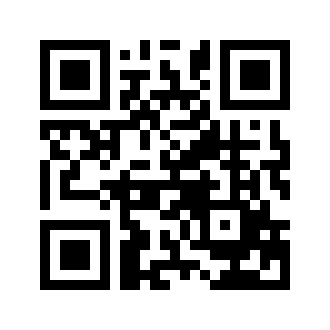 ایمیل:book@aqeedeh.combook@aqeedeh.combook@aqeedeh.combook@aqeedeh.comسایت‌های مجموعۀ موحدینسایت‌های مجموعۀ موحدینسایت‌های مجموعۀ موحدینسایت‌های مجموعۀ موحدینسایت‌های مجموعۀ موحدینwww.mowahedin.comwww.videofarsi.comwww.zekr.tvwww.mowahed.comwww.mowahedin.comwww.videofarsi.comwww.zekr.tvwww.mowahed.comwww.aqeedeh.comwww.islamtxt.comwww.shabnam.ccwww.sadaislam.comwww.aqeedeh.comwww.islamtxt.comwww.shabnam.ccwww.sadaislam.com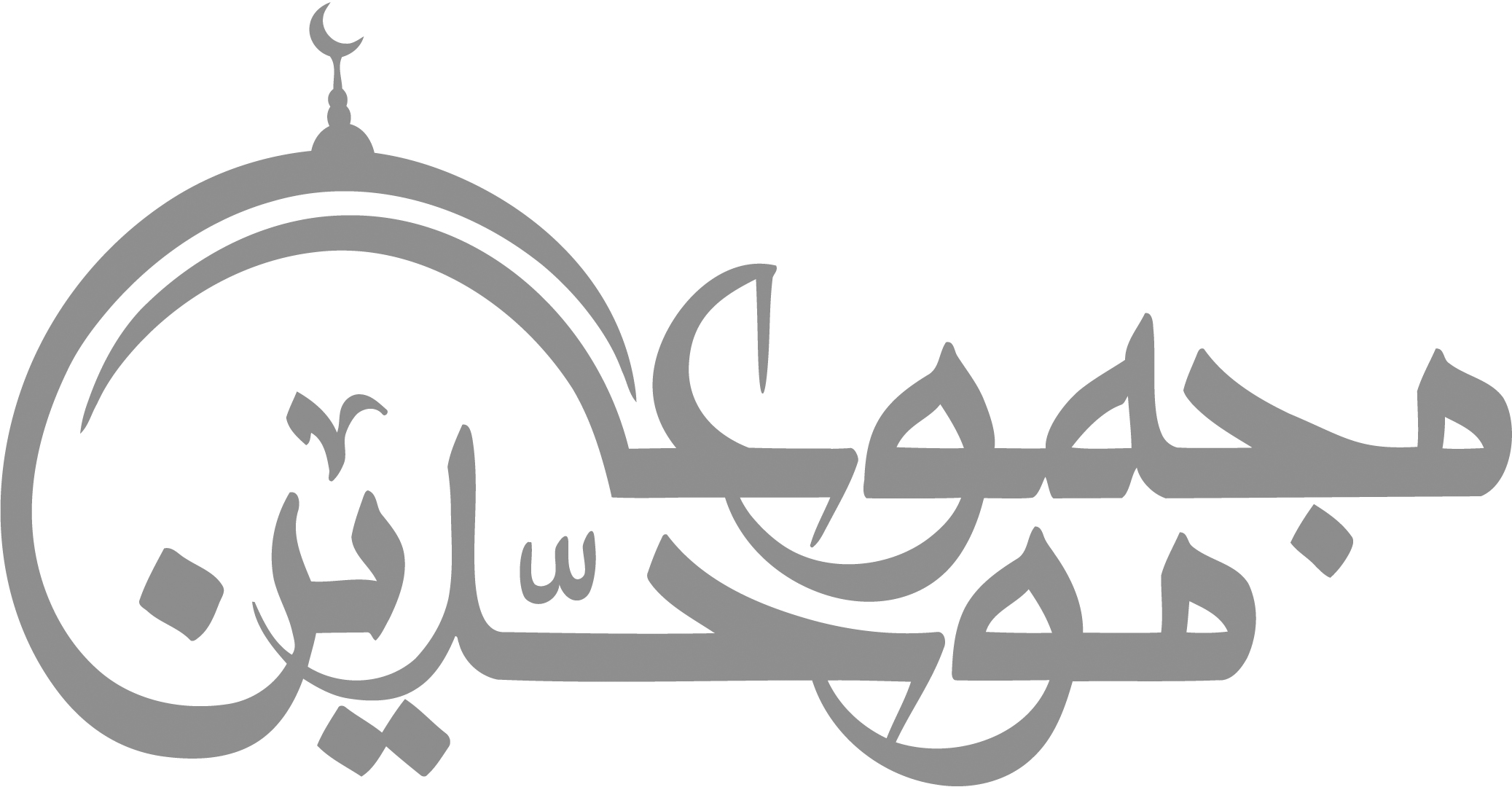 contact@mowahedin.comcontact@mowahedin.comcontact@mowahedin.comcontact@mowahedin.comcontact@mowahedin.com